Formulaire 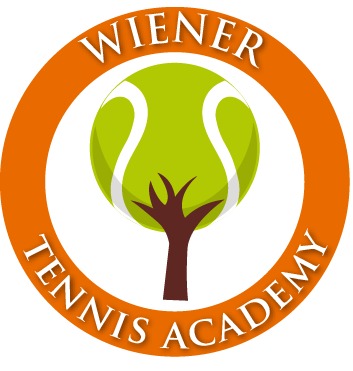 Inscription aux cours collectifsInscription       Réinscription pour la saison de tennis 2023-2024, qui se déroulera du 18 septembre 2023 au 24 juin 2024 inclus. Je souhaite inscrire (prénom et nom) : Date de naissance : Mon adresse : Numéros de mobile :  Contact 1 :				Contact 2 : 					 Adresse e-mail 1 :                Adresse e-mail 2 :Niveau actuel : débutant / intermédiaire / avancé (en septembre, sessions de test organisées. Voir conditions générales)Nombre d’heures : 1h / 1h30 / 2 x 1h / 2x 1h30Veuillez indiquer vos préférences jours et tranches horaires pour la formule choisie : (Si vous souhaitez jouer 2 fois par semaine, veuillez remplir vos préférences pour chaque session). Horaires des cours : lundi-mardi-jeudi-vendredi : à partir de 15h30/ Mercredi : à partir de 13h / Samedi : à partir de 9h (Le plus de choix vous fournirez, le plus adapté sera votre groupe)L’horaire de l’entraînement du participant vous sera communiqué par e-mail mi-septembre.Veuillez nous retourner votre demande d’inscription dûment remplie au plus tard le mercredi 06 septembre 2023 à l’adresse e-mail suivante : info@wta1170.be. Toute inscription tardive entraînera un retard dans la communication de votre groupe. Pour réserver votre place, un acompte de 100€ est à verser sur le compte de la Wiener Tennis Academy BE67 0689 4600 8287 (communication : Nom & Prénom) à l’inscription. PréférencesPréférencesNombre d’heuresJourTranche horaireExempleExemple1HMercredi 14h-15hSession 11Session 12Session 13Session 21Session 22Session 23